Grundschule Schönau  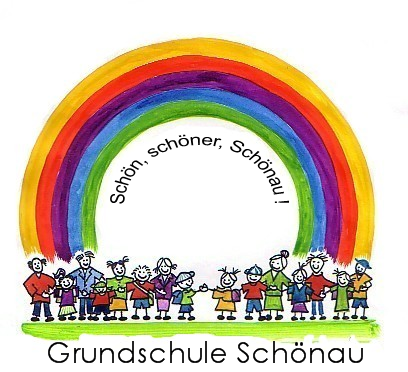 Angerstr. 17 83104 Schönau/TuntenhausenTel. 08065/180170  Fax 08065/180171E-Mail: sekretariat@schule-schoenau.deHomepage: www.schule-schoenau.de									         Schönau, 12.10.2023Sehr geehrte Eltern,			herzlich willkommen im neuen Schuljahr 2023/24! Heute erhalten Sie den ersten Informationsbrief mit wichtigen Terminen und Mitteilungen.Unsere SchuleInsgesamt besuchen 113 Kinder die Grundschule Schönau. Unsere 34 Erstklässler haben die ersten Schultage erlebt und wir hoffen, dass sie sich zunehmend wohlfühlen.  SchulleitungKarin Richter, Rektorin, Schulleitersprechstunde: nach VereinbarungE-Mail: schulleitung@schule-schoenau.deSprechstunden (Bitte nur nach vorheriger Anmeldung!)KlassenlehrkräfteFachlehrkräfteDie Bürozeiten im Sekretariat sind wie folgt:Frau Jungermann ist Montag bis Donnerstag von 07:45 Uhr-11:15 Uhr zu erreichen. Tel. 08065/180170 oder E-Mail: sekretariat@schule-schoenau.deEntschuldigungenBitte melden Sie Ihr Kind bis spätestens 07:45 Uhr krank! Das ist möglich per Telefon:08065/180170 (AB vorhanden), oder schreiben Sie eine E-Mail an sekretariat@schule-schoenau.deSchriftliche Entschuldigungen bitten wir Sie, ab dem dritten Tag einer Erkrankung in der Schule vorzulegen. Ab dem siebten Tag benötigen wir ein Attest vom Arzt.Eine Schulbesuchsbefreiung (Zustimmung der Schulleitung erforderlich!) muss schriftlich erfolgen. Die entsprechenden Anträge erhalten Sie im Sekretariat.Ferienordnung für das Schuljahr 2023/24Feiertage, die außerhalb der Ferienzeit liegen:22.11.2023	Buß- und Bettag unterrichtsfrei (!!!)		Fortbildungstag für die Lehrkräfte09.05.2024	Christi HimmelfahrtElternbeiratHerzlichen Dank an die Eltern, die an der Elternbeiratswahlversammlung teilgenommen haben.Folgende Personen wurden in den Elternbeirat gewählt: Claudia Lehner (Vorsitzende)	 Stefanie Kassirra			 Anika Maier		 Julia Stahl Sabine Buchner		 	 Yvonne Huhnstock		 Janine Grabmair			Kontakt: elternbeirat@schule-schoenau.deWerken und GestaltenZu Beginn des Schuljahres 2023/24 sammeln wir das Materialgeld für den Fachunterricht WG ein. Das Geld bitte beim Klassenlehrer abgeben!Klasse 1a, 1b und 2a: 	12 €Klasse 3a, 4a und 4b:	16 € Bitte geben Sie ihrem Kind das Geld in einem Umschlag mit Namen in die Schule mit.Fundsachen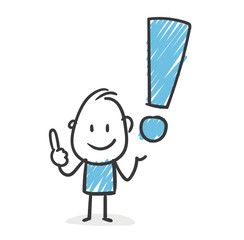 Bitte sehen Sie unbedingt die Fundsachen im Eingangsbereich durch! In den Herbstferien werden alle Gegenstände und Kleidungsstücke entsorgt!SchulberatungSchulpsychologin: Susanne RehmTelefonsprechstunde: 12:00 Uhr-13:00 Uhr (oder n.V.) Tel. 08031/8069544 E-Mail: Susanne.Rehm@schulpsychologie.gsms-ob.deBeratungslehrer: Sabina RankerTelefonsprechstunde: Di. 10:45 Uhr- 11:30 Uhr Tel. 08031/5186E-Mail: ranker-sabina@max-joseph-schule.deHomepageAlle wichtigen Termine oder Veranstaltungen können Sie auch auf unserer Homepage www.schule-schoenau.de nachlesen .Wir bemühen uns die Homepage regelmäßig zu aktualisieren!UmweltschuleDa wir auch in diesem Schuljahr Papier sparen möchten, bekommen immer nur die ältesten Geschwisterkinder einen Elternbrief mit.Ich wünsche uns allen ein harmonisches und erfolgreiches Schuljahr und freue mich auf eine gute ZusammenarbeitMit freundlichen GrüßenKarin Richter Rektorin------------------------------------------------------------------------------------------------Den Informationselternbrief vom 12.10.2023 habe/n ich/wir zur Kenntnis genommen.………………………………………………………………………………………                                   ………………………………. Name des Kindes/der Kinder						 Klasse/Klassen  ………………………………			……………………………………………………………………………………………… Datum					Unterschrift                                       1aFrau Karin Richternach Vereinbarung1bFrau Claudia ReisingerDo. 11:30 Uhr-12:15 Uhr2aFrau Iris PöllotDi. 11:30 Uhr-12:15 Uhr3aFrau Sarah OelschlegelDi. 9:45 Uhr-10:30 Uhr4aFrau Claudia Wagnernach Vereinbarung4bFrau Claudia KohnleFr. 12:15 Uhr-13:00 UhrFr. Anneliese MayrothWerken und Gestaltennach VereinbarungFr. Alexandra Hofmann-MenzelKatholische Religionnach VereinbarungFr. Kirsten GoedeckeFörderschullehrerinnach VereinbarungFr. Marianne ReilFörderlehrkraftnach VereinbarungFr. Viktoria HeiseLehrerinDo. 8:45 Uhr-9:30 UhrFr. Rebekka RöttingerLehrerinDo. 10:30 Uhr-11:15 UhrErster FerientagLetzter FerientagHerbst30.10.202305.11.2023Weihnachten25.12.202307.01.2024Fasching12.02.202418.02.2024Ostern25.03.202407.04.2024Pfingsten	20.05.202402.06.2024Sommer29.07.202409.09.2024